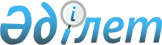 Об определении специально отведенных мест для осуществления выездной торговли на территории Иргизского района
					
			Утративший силу
			
			
		
					Постановление акимата Иргизского района Актюбинской области от 5 июня 2015 года № 81. Зарегистрировано Департаментом юстиции Актюбинской области 10 июля 2015 года № 4430. Утратило силу постановлением акимата Иргизского района Актюбинской области от 25 апреля 2016 года № 79      Сноска. Утратило силу постановлением акимата Иргизского района Актюбинской области от 25.04.2016 № 79.

      В соответствии со статьей 31 Закона Республики Казахстан от 23 января 2001 года "О местном государственном управлении и самоуправлении в Республике Казахстан", статьями 8, 27 Закона Республики Казахстан от 12 апреля 2004 года "О регулировании торговой деятельности", постановлением Правительства Республики Казахстан от 21 апреля 2005 года № 371 "Об утверждении Правил внутренней торговли", акимат Иргизского района ПОСТАНОВЛЯЕТ:

      1. Определить специально отведенные места для осуществления выездной торговли на территории Иргизского района согласно приложения.

      2. Контроль за исполнением настоящего постановления возложить на заместителя акима района Н. Кызбергенова.

      3. Настоящее постановление вводится в действие по истечении десяти календарных дней после дня его первого официального опубликования.

 Специально отведенные места для осуществления выездной торговли на территории Иргизского района
					© 2012. РГП на ПХВ «Институт законодательства и правовой информации Республики Казахстан» Министерства юстиции Республики Казахстан
				
      Аким района 

М. ДУАНБЕКОВ
Приложение к постановлению акимата района от 5 июня 2015 года № 81№

Наименование села

Места торговли

Иргизский сельский округ

Иргизский сельский округ

1

Иргиз

улица К.Койыртбаева (район рынка "Жолжан" )

2

Иргиз

улица К.Койыртбаева (район торгового дома "Касымхан" )

3

Иргиз

улица Т.Жургенова (между магазинами "Бозгыл" и "Меруерт")

4

Акши

улица Ж.Шайкакова (рядом с магазином "Науат")

5

Калыбай

улица М. Жусипова (рядом с сельским клубом)

6

Калалыколь

улица 20 лет Независимости РК (между домами № 2 и № 6)

Кумтогайский сельский округ

Кумтогайский сельский округ

7

Қумтогай 

улица У.Кудайбергенова (возле с центральной площадью)

8

Карасай

улица Д.Сарин (рядом с магазином "Нур-Иба")

9

Каракудык

улица 20 лет Независимости РК (рядом с магазином "Айсулу")

Кызылжарский сельский округ

Кызылжарский сельский округ

10

Курлыс

улица К.Кулмырзин (рядом с магазином "Азамат")

11

Жаныс би

улица Достык ( рядом врачебной амбулатории)

12

Шенбертал

улица К.Токбаев (рядом с магазином "Аружан")

Нуринский сельский округ

Нуринский сельский округ

13

Нура

улица. Т. Жүргенова (рядом с сельским клубом)

14

Мамыр

улица Абу ата (рядом с сельским клубом)

15

Дукен

улица К. Рспанбетова (рядом дома № 1)

16

Белшер

улица С. Сатанова (рядом с сельским клубом)

Таупский сельский округ

Таупский сельский округ

17

Куйлыс

улица Айтеке би (рядом с магазином "Нариман")

Аманкольский сельский округ

Аманкольский сельский округ

18

Кутиколь

улица П.Торегелдина (рядом бывшего здании "Казпочта")

19

Аманколь

улица А.Кантайулы (рядом водонапорной башни)

20

Жарма

улица Т. Манасова (рядом телевышки)

Жайсанбайский сельский округ

Жайсанбайский сельский округ

Жайсанбайский сельский округ

21

Жайсанбай

улица 20 лет Независимости РК (рядом с магазином "Акбота")

